Clonagem - ClonesA clonagem é o processo utilizado para criar uma réplica geneticamente exata de uma célula, tecido ou organismo. O resultado da clonagem, que tem a mesma composição genética do original, é chamado de clone.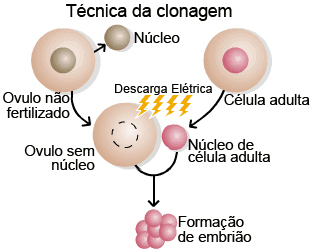 Existem diferentes tipos de clonagem:Clonagem natural: é o processo de reprodução assexuada de bactérias e alguns fungos, plantas e algas gerando populações de indivíduos geneticamente idênticos.Clonagem de genes: é a produção e amplificação de segmentos específicos de DNA através de um vetor.Clonagem reprodutiva: é o processo que consiste na fusão de uma célula somática, que é retirada de um indivíduo animal, com um óvulo ao qual foi previamente retirado o núcleo original.Clonagem terapêutica: é o processo que cria as células-tronco embrionárias, que podem ser utilizadas na produção de tecido saudável para substituir tecidos lesionados ou doentes no corpo humano.O termo clone tem origem etimológica na palavra grega klon, que quer dizer broto de um vegetal, e foi citado pela primeira vez no início dos anos 1900, pelo botânico norte-americano Herbert J. Webber, para descrever uma colônia de organismos derivados de um único progenitor através de reprodução assexuada. Em humanos, existem clones naturais, os gêmeos univitelinos, que se originam da divisão de um único óvulo fertilizado.As primeiras ideias de clonagem surgiram em 1938 quando Hans Spermann, embriologista alemão, propôs um experimento que consistia em transferir o núcleo de uma célula em estágio tardio de desenvolvimento para um óvulo. Em 1952, pesquisadores realizaram a primeira clonagem de sapos a partir de células embrionárias e assim demonstraram que a transferência nuclear era uma técnica de clonagem viável. Na década de 1980, foram criados os primeiros mamíferos por transferência nuclear.Mas foi em 1996 que os fatos mais marcantes sobre a clonagem surgiram. Os pesquisadores Ian Wilmut e Keith Campbell divulgaram a clonagem da ovelha Dolly, gerada a partir de uma célula somática (já diferenciada) de um doador adulto. Nos anos subsequentes diversos outros mamíferos foram clonados, o que abriu espaço para um intenso debate sobre clonagem, especialmente a humana, que prossegue até os dias de hoje.Assim como o uso de organismos geneticamente modificados ou transgênicos, a clonagem levanta inúmeras questões e preocupações éticas e sociais. Para muitos bioeticistas, a questão mais problemática é a utilização da técnica para melhoramento de indivíduos. Essa questão pode ter consequências perigosas, pois remete à possível criação de uma linhagem de “super-homens” com características muito diferentes daquelas dos demais humanos.Em 2001, cientistas começaram a explorar essa tecnologia como uma maneira de criar animais pertencentes a espécies ameaçadas ou extintas. No Brasil, a Embrapa (Empresa Brasileira de Pesquisa Agropecuária) já realiza clonagens de bovinos e, junto com alguns parceiros, lidera o projeto de clonagem de espécies selvagens ameaçadas. No final de 2012, a Comissão de Meio Ambiente do Senado aprovou o projeto de lei que regulamenta as atividades de pesquisa, produção, importação e comercialização de animais clonados. A aprovação desta lei também deve garantir a prestação de contas à sociedade em relação às questões ambientais.